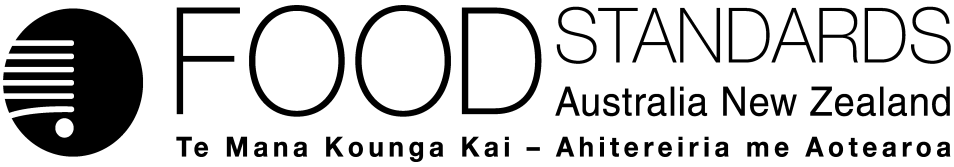 2 April 2015[05–15]Administrative Assessment Report – Application A1110Food derived from Insect-protected Soybean Line MON87751DecisionChargesApplication Handbook requirementsConsultation & assessment timeframeDate received:  20 February 2015Date due for completion of administrative assessment:  16 March 2015Date completed:  11 March 2015Date received:  20 February 2015Date due for completion of administrative assessment:  16 March 2015Date completed:  11 March 2015Date received:  20 February 2015Date due for completion of administrative assessment:  16 March 2015Date completed:  11 March 2015Applicant:  Monsanto Australia LtdApplicant:  Monsanto Australia LtdPotentially affected Standard:Standard 1.5.2Brief description of Application:To seek approval for food derived from a genetically modified insect-protected soybean line, MON87511.Brief description of Application:To seek approval for food derived from a genetically modified insect-protected soybean line, MON87511.Potentially affected Standard:Standard 1.5.2Procedure:  GeneralEstimated total hours: Maximum 350Reasons why:This kind of application involves an assessment of the potential risk to public health and safety.Estimated start work:  Late March 2015Application acceptedDate: 11 March 2015  Has the Applicant requested confidential commercial information status? Yes 	No ✔What documents are affected? Has the Applicant provided justification for confidential commercial information request? Yes	No	N/A ✔Does FSANZ consider that the application confers an exclusive capturable commercial benefit on the Applicant?Yes ✔	No If yes, indicate the reason:Since the technology behind the Application has been developed solely by the Applicant, the Applicant will gain an exclusive benefit if the Application is approved.The Applicant indicated that an ECCB was appropriate.Due date for fees:  10 April 2015 (received 30 March 2015)Does the Applicant want to expedite consideration of this Application?Yes	No  ✔	Not knownWhich Guidelines within the Part 3 of the Application Handbook apply to this Application?3.1.1, 3.5.1 Is the checklist completed?Yes ✔ 	NoDoes the Application meet the requirements of the relevant Guidelines?  Yes ✔	No  Does the Application relate to a matter that may be developed as a food regulatory measure, or that warrants a variation of a food regulatory measure?Yes ✔	No Is the Application so similar to a previous application or proposal for the development or variation of a food regulatory measure that it ought not to be accepted?Yes	No ✔Did the Applicant identify the Procedure that, in their view, applies to the consideration of this Application?Yes ✔	NoIf yes, indicate which Procedure: GeneralOther Comments or Relevant Matters:NilProposed length of public consultation period:  6 weeksProposed timeframe for assessment:‘Early Bird Notification’ due:  8 April 2015Commence assessment (clock start)	30 March 2015Completion of assessment & preparation of draft food reg measure	Late June 2015Public comment	Early July – mid-August 2015Board to complete approval	Early December 2015Notification to Forum	Mid-December 2015Anticipated gazettal if no review requested	Late February 2016